MOHAMMED 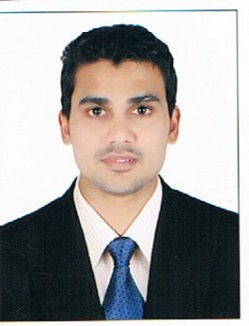 Visa Status: EmploymentEmail: mohammad.369351@2freemail.com  OBJECTIVE:Seeking a suitable position in a reputable and growing organization in order to utilize my knowledge and experience gained by working some fine firms in the world and further to enhance my career development and advancement.FUNCTIONAL SUMMARY:Good interpersonal and communication skills. Ability to adapt to new environments and willingness to learn. Hardworking, loyal & honest. A record of having fulfilled all given jobs to satisfaction. Self-motivated and ambitious, with a strong drive.Experienced in working independently and achieving desired goals.Ability to work under pressure and meet deadlineVALID UAE DRIVING LICENCEWORKING EXPERIENCE:Travel consultant at Obaid Sheikh Travel in Dubai   (Sep 2012 - Present)JOB DESCRIPTIONS:Research various destinations and means of travel regarding prices, customs, weather conditions, reviews etc.Diagnose the clients’ specifications and wishes and suggest suitable travel packages or servicesOrganize travels from beginning to end, through booking tickets and accommodation, securing rental transportation etc.Supply travelers with pertinent information and useful travel/holiday material (guides, maps, event programs etc.)Collect deposits and balancesUse promotional techniques and prepare promotional materials to sell itinerary tour packagesHandle unforeseen problems and complaints and determine eligibility for money returnsAttend conferences to maintain familiarity with tourism trendsCreate and update electronic records of clientsMaintain relationships with key personsKeep financial statements and documentsReach the revenue and profit targetsTravel Agent at Akbar Travels of India PVT LTD India ( Mar 2012 – Aug 2012)JOB DESCRIPTIONS:Promoting and marketing the businessDealing with customer queries and complaintsProviding advice about visas or passportsRecruiting, training and supervising staffManaging budgetsMaintaining statistical and financial recordSelling holidays and insurancePreparing promotional materials and displaysTravel Agent at Moulavi Recruiting Agent  of India PVT LTD  India ( Aug 2011 – Mar 2012)JOB DESCRIPTIONS:Tour operatorsPackage holiday operatorsCruise linesIndependent travel agentsArranging flights, insurance and accommodationUsing a booking system to secure holidaysCollecting and processing paymentsAdvising clients on travel arrangements, e.g. visas and passportsSending out tickets to clientsKeeping clients up to date with any changesDealing with complaints or refundsSPOKEN LANGUAGES:Fluency in English, Malayalam and HindiPROFESSIONAL QUALIFICATION:IATA/UFTAA FOUNADATION with EBT (CANADA, Montreal) Diploma in Travel ManagementGRADUATION PROJECT:Airline & Tourism Ticketing ManagementDESCRIPTIONSoftware’s used: Galileo & Amadeus ( Computer Reservation System)This job is aimed at providing an employee with handling customer management information’s like airline ticket management, tour package management & customer relationship management. For maintaining the records like customer details, ticket details, tour details & guidance, and generating airline tickets and tour package slip in a very fast and efficient manner. The use of computerized management systems are becoming very popular because they are very accurate and they compute and sort and display the data in the way the user wants to see it.EDUCATIONAL QUALIFICATION:Bachelor of Arts in Travel & Tourism at Malabar Islamic college ,(Kannur University 2008-2011)Diploma in Travel  and Tourism in Mumbai (2011-2012)Higher Secondary Education in Commerce  at Dhakeerath English Medium High school Education at Kunil Education Trust, India (2006)COMPUTER KNOWLEDGE:Galileo and Amadeus world spanCompetent computer skills including MS Office or equivalentInternet skills including use of e-mails, group messaging and data collectionNumeracy and literacy skillsPERSONAL DETAILS:Full Name 			:	Mohammed 	Nationality 			:	Indian 	Date of Birth 			:	20/12/1988 	Gender			:	Male 	Marital Status 			: 	Married